 Eksempel på 100 % hjemmelavet fiberbrød (ala Elverbrød) 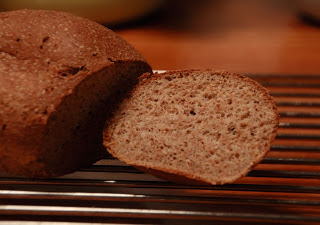 Til 4 brød bruges:
ElverBrød alternativ - alá Kreacom:

Ingrediensliste til 500 gram Elverbrød:

Psyllium frøskaller:	 147 g - (I høj skabet)
Soyaprotein:		 114,5 g - (Bulk Powders)
Hvedeklid:		 109 g - (Helsebixen)
Hvedekim:		 47 g - (Matas)
Yoghurtpulver:	 32,5 g - (Gourmet Versand)
Æggehvidepulver:	 30 g - (Bulk Powders)
Bagepulver:		 20 g - (I høj skabet)_______________________________________________
Ialt:  		500 gram 

Derudover bruger vi selv rugflager
i blandingen, for at få mere energi i brødet.
Vi bruger 200 gram rugflager til en blanding på 
500 gram elverbrød.
Bland alle ingredienser og tilsæt 875 gram vand, samt 37,5 gram rapsolie og rør dejen i ca. 5 min.Form dejen til 4 ens brød.Bag brødene v/200° i ca. 50 min. i varmluftovn. Lad dem herefter afkøle i 2 timer. Er fryseegnet.